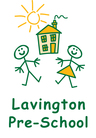 Staffing StructureActing ManagerMrs Julie Langlands – Level 3 Senior Early Years Practitioner & Deputy DSLRoom LeaderMrs Nicola Turnnidge – Level 3 Senior Early Years PractitionerPractitionersMiss Natasha Bishop – Level 3 & Early Years Foundation DegreeMrs Amanda Swan – Level 2 Qualified Early Years Practitioner / Deputy Senco& Undertaking Early Years Educator (EYE – Level 3)Mrs Laura Emm – Assistant Early Years Practitioner & Undertaking Early Years Educator (EYE – Level 3)Bank StaffMrs Sarah Lee Level 3 NNEB  Mrs Lesley Pearce Level 3Office ManagerMrs Esther Snook Ba (Hons) Business Studies